CVC MissionTo serve the professional interests of chapter members by enhancing expertise through project management education and training, supporting PMI certifications, and promoting association with other project management professionals.To serve the professional interests of chapter members by enhancing expertise through project management education and training, supporting PMI certifications, and promoting association with other project management professionals.To serve the professional interests of chapter members by enhancing expertise through project management education and training, supporting PMI certifications, and promoting association with other project management professionals.To serve the professional interests of chapter members by enhancing expertise through project management education and training, supporting PMI certifications, and promoting association with other project management professionals.To serve the professional interests of chapter members by enhancing expertise through project management education and training, supporting PMI certifications, and promoting association with other project management professionals.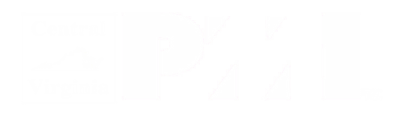 PMI Central Virginia Chapter - Board of Directors MeetingPMI Central Virginia Chapter - Board of Directors MeetingPMI Central Virginia Chapter - Board of Directors MeetingPMI Central Virginia Chapter - Board of Directors MeetingPMI Central Virginia Chapter - Board of Directors MeetingPMI Central Virginia Chapter - Board of Directors MeetingPMI Central Virginia Chapter - Board of Directors MeetingPMI Central Virginia Chapter - Board of Directors MeetingPMI Central Virginia Chapter - Board of Directors MeetingWednesday, January 3, 2018 6:00pmWednesday, January 3, 2018 6:00pmWednesday, January 3, 2018 6:00pmWednesday, January 3, 2018 6:00pmWednesday, January 3, 2018 6:00pmWednesday, January 3, 2018 6:00pmWednesday, January 3, 2018 6:00pmWednesday, January 3, 2018 6:00pmWednesday, January 3, 2018 6:00pmLibbie Mill Library2100 Libbie Lake East StRichmond, VA 23230 Libbie Mill Library2100 Libbie Lake East StRichmond, VA 23230 Libbie Mill Library2100 Libbie Lake East StRichmond, VA 23230 Libbie Mill Library2100 Libbie Lake East StRichmond, VA 23230 Dial in: 641-715-3288 Access code: 701563Internet: Henrico LibraryInternet Password: readabookDial in: 641-715-3288 Access code: 701563Internet: Henrico LibraryInternet Password: readabookDial in: 641-715-3288 Access code: 701563Internet: Henrico LibraryInternet Password: readabookDial in: 641-715-3288 Access code: 701563Internet: Henrico LibraryInternet Password: readabookDial in: 641-715-3288 Access code: 701563Internet: Henrico LibraryInternet Password: readabookAttendees & Quorum StatusAttendees & Quorum StatusAttendees & Quorum StatusAttendees & Quorum StatusAttendees & Quorum StatusAttendees & Quorum StatusAttendees & Quorum StatusAttendees & Quorum StatusAttendees & Quorum StatusExecutive Board MembersExecutive Board MembersExecutive Board MembersExecutive Board MembersExecutive Board MembersExecutive Board MembersExecutive Board MembersExecutive Board MembersExecutive Board MembersPresidentPresidentKelly Evans, PMPAAExecutive VP Executive VP Kerrie Arkwell, PMPVP CommunicationVP CommunicationPhil Doty, PMP, PgMP, RMPPPVP EducationVP EducationGail Gilstrap, PMPAVP OperationsVP OperationsRonald Younger, PMPAAVP FinanceVP FinanceCindy Parcell, PMP, PMI-ACPPDirectorsDirectorsDirectorsDirectorsDirectorsDirectorsDirectorsDirectorsDirectorsAdvertisingAdvertisingOutreachOutreachProf DevelopmentProf DevelopmentPartnershipsPartnershipsChris Mauck, PMPCharlottesvilleCharlottesvilleBrent Rodgers, PMPPMIEF CoordinatorPMIEF CoordinatorBrett Sheffield, PMPCorrespondenceCorrespondencePMO Practice GroupPMO Practice GroupRick Kaerwer, PMPDirector-at-LargeDirector-at-LargeRegistration OperationsRegistration OperationsLeslie DeBruyn, PMPEvent OperationsEvent OperationsDavid Maynard, PMPRichmondRichmondEvent PlanningEvent PlanningTeresa Younger, MATSecretarySecretarySuresh Raju, PMP, PgMP, RMP, ACPAFinancial OversightFinancial OversightNeil Halpert, CPA, PMP, CSMSponsorshipSponsorshipGOV Practice GroupGOV Practice GroupSam Henderson, PMPSymposiumSymposiumGail Gilstrap, PMPMarketingMarketingTechnologyTechnologyEd Foster, PMPMembershipMembershipJason Plotkin, PMPToastmastersToastmastersSteve Williams, PMPMilitary LiaisonMilitary LiaisonVolunteerismVolunteerismWebmasterWebmasterPaul Gilbo, PMPAlso PresentAlso PresentAlso PresentAlso PresentAlso PresentAlso PresentAlso PresentAlso PresentAlso PresentBob RamosBob RamosBob RamosBob RamosBob RamosBob RamosBob RamosBob RamosBob Ramos		A= Attended; P= On-Phone		A= Attended; P= On-Phone		A= Attended; P= On-Phone		A= Attended; P= On-Phone		A= Attended; P= On-Phone		A= Attended; P= On-Phone		A= Attended; P= On-Phone		A= Attended; P= On-Phone		A= Attended; P= On-PhoneAgendaAgendaAgendaAgendaAgenda ItemPersonDiscussion/MotionOpen MeetingOpen MeetingOpen MeetingOpen MeetingReview & Approve AgendaKellyGail/PhilReview & Approve Prior BoD Meeting MinutesKellyPhil/CindyStrategic ItemsStrategic ItemsStrategic ItemsStrategic Items2018 PlanningGail- VP-Education 2018 Plans were discussed.AI: Gail will update the VP-Education 2018 Plans and send it out.AI: Ron is going to check about Squirrels event for May.- Director-Event Planning has been moved from VP-Operations to VP-Education.BudgetCindy2017 Actual vs. Budget sheet was reviewed.AI: Cindy will follow-up with Kerrie on the 2018 Budget.Volunteer Recognition DinnerBob is checking on the Script, Certificates, Program Sheet & Volunteer List.Area ItemsArea ItemsArea ItemsArea ItemsFinanceCindyCommunicationsPhilMeeting with Proteon next Wednesday.EducationGailAI: FLiPM date needs to be included in the schedule.OperationsRon- Email upgrade is delayed. Comcast email issue is corrected by itself.- Slide show with Symposium pictures for the website is still pending.- Theresa is working on the VRD Menu & Table Decorations.Executive VPKerrieYet to schedule a Follow-Up Transition Meeting.PresidentKellyAI: Send out the NDA to the FullBoard.New Action ItemsSureshOld Action ItemsSureshAdjournmentKellyPhil/Ron.Current Action ItemsCurrent Action ItemsCurrent Action ItemsAction ItemResponsibleDue DateUpdate the VP-Education 2018 Plans and send it outGail2/7Check about Squirrels event for MayRon2/7Follow-up with Kerrie on the 2018 BudgetCindy2/7FLiPM date needs to be included in the scheduleGail2/7Send out the NDA to the FullBoardKelly2/7Older Action ItemsOlder Action ItemsOlder Action ItemsAction ItemResponsibleDue DateAdd personal email of the Full Board Members to the group email after getting permissionRon2/1Research & resolve the discrepancies in PM Symposium payments by some of the participantsRon2/1Look at the recognition script, timeKellyDoneFollow up with FLiPM to determine volunteersKellyDoneUpdate the recognition script and send to KellyBobDoneRegistration for VRD and manning the tableKerrie1/4Find NDA and send to Gail and Phil to signKellyDoneDecisionsQuestions / IssuesQuestions / IssuesQuestion / IssueApproach / ResolutionMonthly Checklist (complete before Board meeting)Monthly Checklist (complete before Board meeting)Monthly Checklist (complete before Board meeting)Monthly Checklist (complete before Board meeting)Monthly Checklist (complete before Board meeting)EventTimeActivityVice PresidentStatusCharlottesvilleLast MonthInvoiceRon, CindyThis MonthProgram set-upSharon, Ronemail ScheduledRonNext MonthProgram set-upSharon, RonRichmondLast MonthInvoiceRon, CindySurveySharonThis MonthProgram set-upSharon, Ronemail ScheduledRonNext MonthProgram set-upSharon, RonToastmastersThis MonthMeetings set-upRonThis MonthEmail scheduledRonNext MonthMeetings set-upRonShare Registration ListsLast MonthSend for Survey (Sharon)Send for PDU (Suresh)RonVolunteer ListLast MonthAdd Volunteers to WebsiteRonPDUsLast MonthPDUs reported to PMIRonAnnouncement SlidesThis MonthUpdatedKellyNewsletterLast MonthNewsletter sentBobThis MonthNewsletterBobPresident’s LetterThis MonthLetter preparedKellyBoard MinutesLast MonthLast month’s minutes postedRonNew Volunteers (complete before Board meeting)New Volunteers (complete before Board meeting)New Volunteers (complete before Board meeting)Vice PresidentCommitteeNew Volunteer NamesVolunteer Recruitment (complete before Board meeting)Volunteer Recruitment (complete before Board meeting)Volunteer Recruitment (complete before Board meeting)Volunteer Recruitment (complete before Board meeting)Vice PresidentCommitteeVolunteer RoleVRMS ID